Class 1. FIRST PROPERY OF LIGHT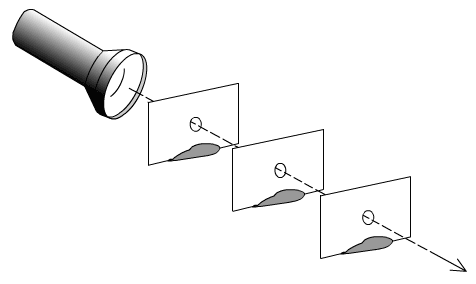 Hello Boys: During this class you will learn the first property of light. LIGHT TRAVELS IN STRAIGHT LINES. You need: Your notebook, your pencil case, a glue stick,  and a good connection to the internet to watch a video. If you print this worksheet paste it in your notebook, if not just write the correct answers in your notebook. Remember to organize your materials and space to work in a more efficient way!LET´S START!Watch the video: Light travels in a straight line. https://www.youtube.com/watch?v=7ooBbUbmbJg (2:02 minutes) Answer the following questions (IM1 and IM2)Why can light be seen through all the index cards? Because the index cards holes are lined up. Because the girl has a powerful torch.Because light travels in a straight line. Because the index cards are transparent. A and CB and D Why can´t light be seen through all the index cards?Because the index cards are opaque objects. Because the index cards´ holes are not lined up. Because light travels in a straight line and is stopped by opaque objects. All of the above. What does the experiment prove about the path light travels?Light travels in a straight line.  If light finds an obstacle it will curve and go around it. Opaque objects cannot stop light. The index cards´ holes need to be lined up. 
What would happen if the holes were smaller? (C1)
    a. Light would continue to travel in a straight line but in a thicker path.    b. You would need a bigger torch.    c. Light would continue to travel in a straight line but in a thinner path.Explain in one sentence what did you learn through this activity.Light travels in straight lines. 